Филиал муниципального автономного общеобразовательного учреждения«Прииртышская средняя общеобразовательная школа» – «Верхнеаремзянская СОШ им. Д.И. Менделеева»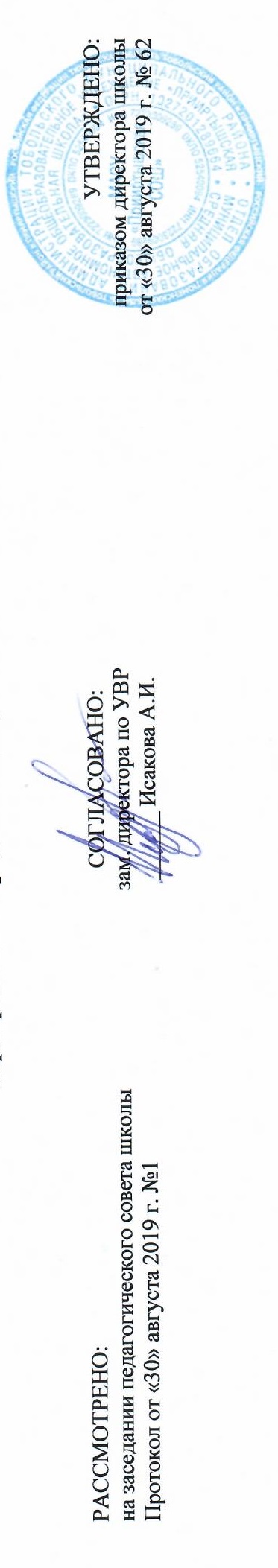 РАБОЧАЯ ПРОГРАММАПо элективному курсу «Практическое обществознание» для 9 классана 2019-2020 учебный годПланирование составлено в соответствии 	ФГОС ООО	Составитель программы: Бухарова Ольга Васильевна,учитель истории высшей квалификационной категорииВерхние Аремзяны2019 годпланируемые результаты обученияУзнают:  -социальные свойства человека, его взаимодействие с другими людьми; - сущность общества как формы совместной деятельности людей; - характерные признаки основных сфер жизни общества; - содержание и значение социальных норм, регулирующих общественные отношения; - существенные признаки понятий, характерные черты социального объекта или определять понятие на основе его ключевого признака - термины и понятия, социальные явления, соответствующие предлагаемому контексту, и применять в предлагаемом контексте обществоведческие термины и понятия; - характерные черты социального объекта, элементы его описания;Научатся- сравнивать социальные объекты, выявляя их общие черты и различия; - приводить уместные в заданном контексте примеры социальных явлений, объектов, деятельности людей, ситуаций, регулируемых различными социальными нормами   - осуществлять поиск социальной информации в различных источниках -   оценивать различные суждения о социальных объектах с точки зрения общественных наук; - анализировать, классифицировать, интерпретировать имеющуюся социальную информацию, соотносить ее со знаниями, полученными при изучении курса;  - применять знания о характерных чертах, признаках понятий и явлений, социальных объектах определенного класса, осуществляя выбор необходимых позиций из предложенного списка; - оценивать различные суждения о социальных объектах с точки зрения общественных наук; - анализировать, классифицировать, интерпретировать имеющуюся социальную информацию, соотносить ее со знаниями, полученными при изучении курса;  - применять знания о характерных чертах, признаках понятий и явлений, социальных объектах определенного класса, осуществляя выбор необходимых позиций из предложенного списка; - применять социально-гуманитарные знания в процессе решения познавательных и практических задач, отражающих актуальные проблемы жизни человека и общества; - формулировать на основе приобретенных социально-гуманитарных знаний собственные суждения и аргументы по определенным проблемам; - оценивать поведение людей с точки зрения социальных норм.-работать с различными источниками информации, в том числе и системой Интернет;-овладение навыками компьютерных технологий;-решать тесты, писать эссе, рефераты, выступать с сообщениями, проводить исследования, участвовать в дискуссии.Содержание программы элективного курса.Раздел 1. Введение. Введение. Обществознание  как знание и как наука. Различные виды источников.  Требования к уровню подготовки выпускников основной школы, определенные в государственном образовательном стандарте по обществознанию.Раздел 2. Общество и человек. Понятие об обществе как форме жизнедеятельности людей. Взаимодействие общества и природы. Основные сферы  общественной жизни и их взаимосвязь. Общественные отношения и их виды. Социальные изменения и его формы. Эволюция и революция. Развитие общества. Движущие силы общественного развития. Традиционное, индустриальное, информационное общества. Человек и его ближайшее окружение. Человек в малой группе. Общение.  Роли человека в малой группе. Лидер.  Свобода личности и коллектив.  Межличностные отношения. Межличностные конфликты, их конструктивное разрешение. Пути достижения взаимопонимания.Человечество в XXI веке, основные вызовы и угрозы. Современные мир и его проблемы. Глобализация. Причины и опасность международного терроризма. Раздел 3. Экономика. Экономика и ее роль в жизни общества. Ресурсы и потребности. Ограниченность ресурсов.   Альтернативная стоимость (цена выбора). Экономические основы защиты прав потребителя. Международная торговля. Деньги. Функции и формы денег. Инфляция. Экономические системы и собственность. Главные вопросы экономики. Роль собственности и государства в экономике. Производство и труд. Факторы, влияющие на производительность труда. Заработная плата. Стимулирование труда. Предпринимательство и  его основные организационно-правовые формы. Издержки, выручка, прибыль. Малое предпринимательство и фермерское хозяйство. Предпринимательская этика.Рынок. Рыночный механизм. Понятия спроса и предложения. Факторы, влияющие на спрос и предложение.  Формы сбережения граждан (наличная валюта, банковские вклады, ценные бумаги).  Экономические цели и функции государства. .Безработица как социальное явление. Экономические и социальные последствия безработицы. Налоги, уплачиваемые гражданами. Раздел 4. Социальная сфера. Социальная структура общества. Социальные группы  и общности.   Социальная роль и социальный статус. Социальная мобильность. Социальный конфликт. Пути его разрешения. Значение конфликтов в развитии общества. Образ жизни. Социальная значимость здорового образа жизни. Социальные нормы. Социальная ответственность. Отклоняющееся поведение. Опасность наркомании и алкоголизма для человека и общества. Профилактика негативных форм отклоняющегося поведения. Семья как малая группа. Этнические группы и межнациональные отношения. Отношение к историческому прошлому, традициям, обычаям народа. Межнациональные конфликты. Взаимодействие людей в многонациональном обществе. Межнациональные отношения в РФ. Социальная структура общества. Социальные группы  и общности.   Социальная роль и социальный статус. Социальная мобильность. Социальный конфликт. Пути его разрешения. Значение конфликтов в развитии общества. Социальные нормы. Социальная ответственность. Отклоняющееся поведение. Опасность наркомании и алкоголизма для человека и общества. Профилактика негативных форм отклоняющегося поведения. Раздел 5. Политика. Политика, ее роль в жизни общества; политическая власть; разделение властей; государство, формы правления; суверенитет; национально-государственное устройство, политические режимы, выборы, референдум; партии и движения; многопартийность. Конституция – основной закон государства; основы конституционного строя РФ; федерация, ее субъекты; законодательная, исполнительная и судебная власть в РФ; институт президентства; местное самоуправление.Раздел 6. Право. Понятие «право»; отрасли права; права человека; Всеобщая декларация прав человека, права ребенка.гражданское общество и правовое государство; преступление; уголовная ответственность; административный проступок; правоохранительные органы.Раздел 7.Культура. Понятие «культура»; духовная жизнь общества; искусство, его виды, место в жизни человека.наука в современном обществе; образование и самообразование; религия, ее роль в обществе; Церковь как общественный институт мораль, основные ценности и нормы.Итоговый контрольТематическое планирование№ п\пРаздел, темыКоличество часов1Основные характеристики экзаменационной работы по обществознанию в форме ГИА12Понятие «общество», Взаимосвязь общества и природы, Типы обществ (традиционное, индустриальное, постиндустриальное)13Глобальные проблемы человечества14Тестирование по теме «Человек»15Экономика, ее роль в жизни общества16Рыночная экономика17Социальная структура. Социальные отношения 18Семья   Этика семейных отношений. Правовые основы семьи и брака19Практический тренинг 110Тестирование по теме «Социальная сфера»111Политика, ее роль в жизни общества. 112Государство, формы правления.113Решение заданий по теме «Политика»114Понятие «право». Нормы права. Отрасли права 115Понятие «культура» Духовная жизнь общества.116Практический тренинг по содержательной линии «Культура» часть «А», «В», «С»117Итоговый контроль. 1ИТОГО17